Projekt 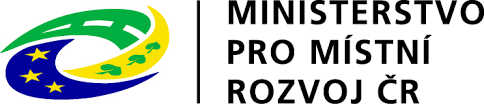 „1,2,3,4,5 kouzelný je svět – v Čejeticích  “ byl realizován za přispění prostředků státního rozpočtu ČR z programu Ministerstva pro místní rozvoj. 